The Executive Office of Health and Human ServicesDepartment of Public Health-4619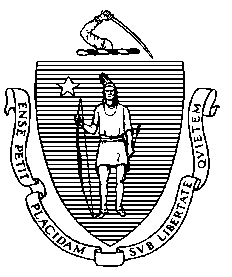 April 30, 2018Steven T. JamesHouse ClerkState House Room 145William F. WelchSenate ClerkState House Room 335Dear Mr. Clerk,Pursuant to Section 25A of Chapter 112 of the Massachusetts General Laws, please find enclosed a report from the Department of Public Health entitled “Investigatory & Disciplinary Actions Conducted by the Board of Registration in Pharmacy.”Sincerely,Monica Bharel, MD, MPHCommissionerDepartment of Public Health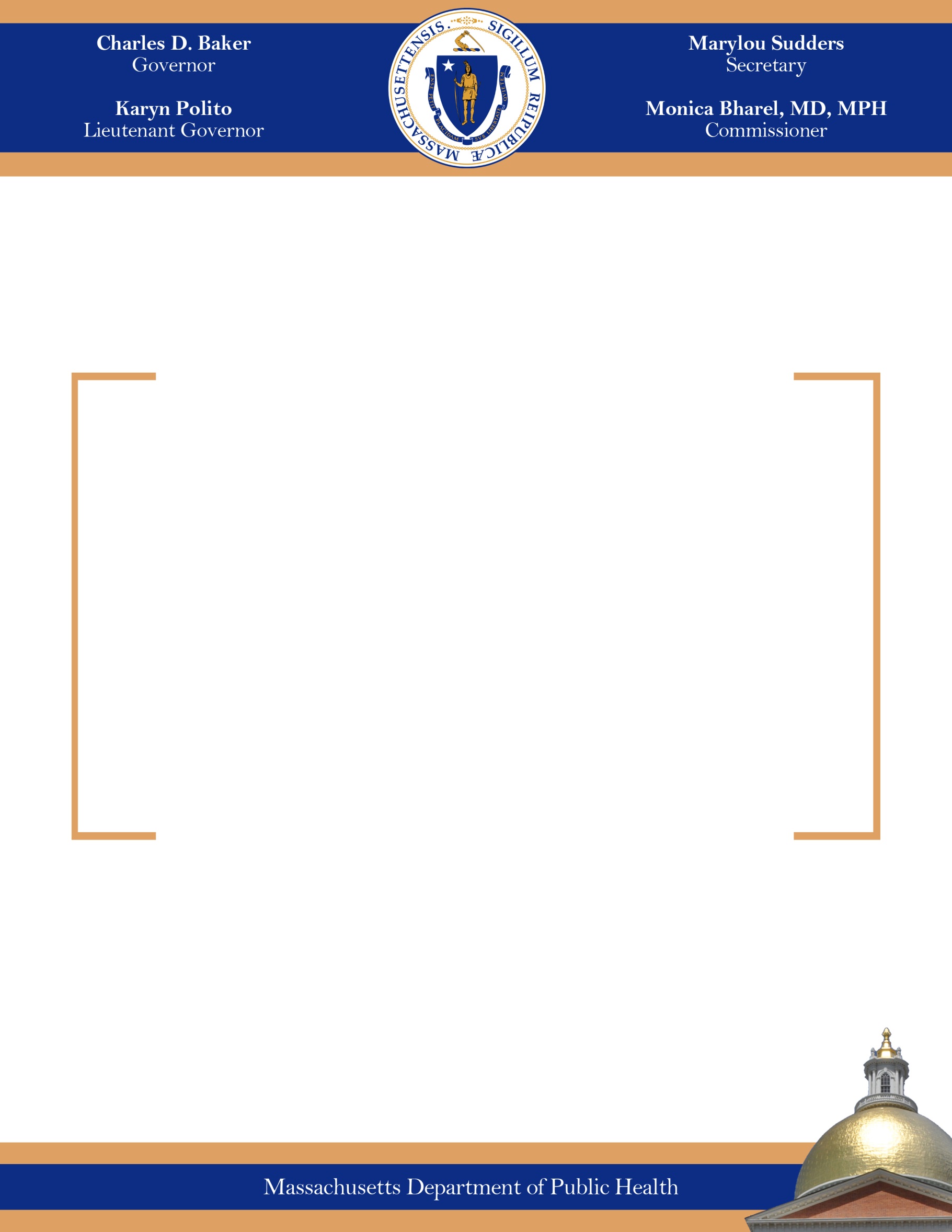 Legislative MandateThe following report is hereby issued pursuant to Section 25A of Chapter 112 of the Massachusetts General Laws, as inserted by Chapter 159 of the Acts of 2014, as follows: Section 25A. The board shall submit an annual report to the department of public health, the joint committee on public health and the joint committee on health care financing on or before December 31. The report shall detail the investigatory and disciplinary actions conducted by the board and shall detail: (1) each Complaint received by the board or initiated by the board; (2) the date of the Complaint; (3) the violation alleged; (4) the name of any state or federal agency that collaborated with the Investigation; (5) the summary of the final decision of the board to: (i) dismiss the Complaint, (ii) impose an informal sanction or penalty, (iii) impose a formal sanction or penalty or (iv) amend a previously issued sanction or penalty; and (6) whether the board reported the result of its Investigation to another state board, federal agency or external entity.All relevant data collected and analyzed under subsections (b) to (e), inclusive, of section 39D shall be summarized and included in the report. The report shall be made available, including by electronic means, to the public and all hospitals, pharmacies and health care providers doing business in the commonwealth. Said report shall be posted on the department of public health's website.Executive SummaryThe enactment of Chapter 159 of the Acts of 2014, An Act Relative to Pharmacy Practice in the Commonwealth, brought with it many new requirements and opportunities for the Board of Registration in Pharmacy (Board). This Report, entitled “Investigatory & Disciplinary Actions Conducted by the Board of Registration in Pharmacy” is intended to track all Complaints that moved through the Board from December 1, 2016 to December 1, 2017.  This is the fifth annual Report as directed by the Act.Each year the Board must track and report (1) each Complaint received by the Board or initiated by the Board; (2) the date of the Complaint; (3) the violation alleged; (4) the name of any state or federal agency that collaborated with the Investigation; (5) the summary of the final decision of the Board to: (i) dismiss the Complaint, (ii) impose an informal sanction or penalty, (iii) impose a formal sanction or penalty or (iv) amend a previously issued sanction or penalty; and (6) whether the Board reported the result of its Investigation to another state board, federal agency or external entity. The Board and Board staff have continued to work diligently to conduct Investigations and process cases expeditiously.  In 2017, much progress has been made including the following:The continued expedited processing of files;The continued heightened monitoring of drug losses and other drug violations resulting in an increase of Complaints resulting in discipline;An increase in dismissed Complaints due to the continued implementation of Just Culture through the use of voluntary anticipatory continuing education credits in lieu of discipline for specified Complaint types;The continued collaboration with local, state and federal agencies;A continued robust field presence uncovering regulatory violations and inspectional deficiencies; andA continued focus on information gathering at the Investigation level prior to initiating formal Complaints.Since the first annual Report in 2013, the processes put in place have allowed the Board and Board staff to move cases through the system at an accelerated pace.  A thorough Investigation and well written report allows the Board to resolve these cases quickly.  The goal is to continue to fine-tune the Board’s processes and procedures and ensure that quality improvement is monitored, continuing in 2018 and beyond.IntroductionFollowing the 2012 multi-state meningitis outbreak that was attributed to products from a Massachusetts-based pharmacy, legislation containing sweeping pharmacy practice reform was signed into law. Immediately after the outbreak, the Board began implementing regulatory and administrative reforms to improve oversight of the compounding pharmacy industry. Specifically, the Board staff instituted new or updated existing administrative procedures, including priorities for Complaint Investigations; timelines and guidelines for standard Investigation activities; guidelines for handling evidence and chain of custody logs; and processes for Complaint intake and triage. Additionally, Board staff developed new policies and procedures, including managing communication about abnormal test results; managing above action limit environmental monitoring results; pharmacy retail drug store closures; and handling incoming reports of theft or loss of controlled substances. These efforts helped the Board achieve its goal of enhanced oversight of the compounding pharmacy industry, as well as traditional retail pharmacies.This annual report tracks all pharmacy Complaints that were either pending, received, initiated, or opened during the period of December 1, 2016 through December 1, 2017.Case Flow OverviewAn overview of the Board’s case flow is provided to offer context to this report. The Board receives initial Complaints alleging regulatory violations or other misconduct against a licensee. At a weekly pharmacy triage meeting, Board staff determines whether the allegations, if true, assert a violation of laws or regulations governing the practice of pharmacy by the particular licensee, and take one of three actions:If they determine that the facts alleged, if true, would not constitute a violation, Board staff will close the matter.If they determine that the facts alleged do constitute a violation and that there is clear evidence supporting the allegations, Board staff open a formal disciplinary Complaint (Complaint).If further information is needed to make the determination, Board staff open an Investigation.In the case of both Complaints and Investigations, Board staff conducts further investigation as necessary. If the evidence gathered in an Investigation clearly supports a violation, the Investigation may be immediately converted into a Complaint. If the Investigation does not yield clear evidence supporting a violation against a particular licensee, the Investigation is presented to the Board to determine if a Complaint should be opened or the matter should be closed.As part of the Investigation, the investigator contacts the licensee for a response to the allegations. The investigators also obtain evidence, as available, from complainants and other witnesses. When the Investigation is complete, the investigator writes a report. The report is then reviewed by the Director of Pharmacy Investigations to ensure accuracy and completeness.Next, the Director of Pharmacy Investigations determines whether the Complaint will be presented to the Board or go to the Board Delegated Complaint Review (BDCR) committee.  The BDCR has authority to dispose of Investigations or Complaints that fall under Board-specified criteria.If the Complaint is outside of the BDCR criteria, the Complaint will be slotted for review on a Board meeting agenda and subsequently presented to the Board. Following the Board meeting review, the Board members may take the following actions: (1) dismiss the matter; (2) request further Investigation; (3) authorize commencement of disciplinary proceedings; and/or (4) authorize terms for resolution of the Complaint by consent agreement.In reviewing the data presented in Appendices B, C, and D, you will notice that the length of Investigation and length of time until resolution of these cases may vary considerably. Various factors may contribute to the length of a case including complexity; availability of evidence or witnesses; concurrent criminal matters where Board cases may be delayed or placed on hold; lengthy administrative hearings; appeal of final decisions. Appendices E through Q summarize relevant information captured in the overall data.Data StructureThe data are separated into three (3) sections:Formal Complaints;Investigations; andPreventable Medication Errors.For all cases listed, the report indicates the number assigned to each case, the name and license number of the licensees involved, the violation alleged, and, if the case is beyond the Investigation stage, the name of any local, state or federal agency that collaborated in the Investigation. For each of the cases handled by the Board during the above-listed time frame, a chronological account of the Board actions taken is indicated as follows:For Complaints, the date the Investigation was opened, the date it was sent to the Board for Board action, the date it went to Board Counsel, the date it was sent to Prosecution, and the date the case was closed are included. If the case is closed, the result is provided. If the result was discipline on a license, the report indicates if the discipline was externally reported. If a “not applicable (N/A)” is noted, it indicates that the Investigation or Complaint did not proceed to that stage or does not yet have a final decision.For Investigations, the date the Investigation was opened, the date it was closed, and the date any Complaint was opened as a result of the Investigation are included. Associated Complaints that are related, but opened prior to the Investigation or in relation to the Investigation are also included in this report. An Investigation cannot result in discipline, because it would first have to be converted to a Complaint, and for that reason, no results of Investigations have been reported externally.The report of Preventable Medication Errors details all available information for Complaints and Investigations where the alleged violation was related to a medication error. For each medication error, the report indicates a synopsis of the medication error.  Redundant errors are typically companion cases related to the same medication error, for all responsible licensees (pharmacy, pharmacist, pharmacy intern, pharmacy technician, etc.)This Report is comprised primarily of data that has been collected and analyzed from December 1, 2016 through December 1, 2017. The data presented in the Excel spreadsheets in Appendices B, C, and D contain all of the information that has been collected. Appendices E through Q contain an analysis of the information as well as charts to show a quick examination of the data, easily compare data sets and emphasize trends.ConclusionThe systematic changes and improvements that have been put in place over the last five years reflect a Board that has policies and procedures that are clear, effective, and efficient. In addition, these changes also support a group of pharmacy investigators that continue to have a commanding field presence which they utilize to educate the pharmacy community on compliance standards, ultimately leading to improved compliance with pharmacy laws and regulations.This report details all formal Complaints and Investigations that were pending, received, initiated, or opened by the Board during the period of December 1, 2016 through December 1, 2017. Significant progress has been made, including the following:In 2017, Board staff continued the efficient processing system established in 2014. Overall, the data depict that the high rate of case closures established in 2014 was maintained in 2017, despite the rise of opening volume.The Board continued to process cases expeditiously in 2017, resulting in a 130.4% increase in case closures since 2013.Board staff continued to encourage self-reports of continuing education deficiencies (classified as “Regulatory Violations”), resulting in an increase in Investigations and related to these events.Investigators continue to pay close attention to the reports of drug losses, record keeping discrepancies and diversions, resulting in an increase of “Drug Violations” Complaints and surpassing the volume of the historical leader, “Failure to Fill RX Properly” Complaints.A continued field presence in 2017 uncovered regulatory violations and inspectional deficiencies resulting in formal Complaints.  The Board and staff continue to forge strong relationships with our local, state and federal partners and will collaborate on cases where doing so is in the best interest of public health and safety.As the Board and staff move forward, they intend to continue monitoring and making quality improvements in the Investigation and processing of formal Complaints and Investigations. This allows the Board to make informed and expeditious decisions on the numerous Complaints that are received each year; all with the primary goal of protecting the health, safety and welfare of the public.Appendix A:  Case Flow DiagramDiscipline/Consent AgreementAppendix B:  Formal Complaint DataPlease see separate Excel spreadsheet data.Appendix C:  Investigation DataPlease see separate Excel spreadsheet data.Appendix D:  Medication Error DataPlease see separate Excel spreadsheet data.Appendix E:  Investigation StatusWhat this means:  The total number of active Investigations in 2017 decreased since 2016. This is still an increase from prior years.  Investigators continue to work diligently to obtain evidence, statements, and write Investigation reports to get the information to the Board as quickly as possible, resulting in a decrease of pending Investigations.  The Board is also consistently hearing most cases that are scheduled to be heard during each Board meeting.Appendix F:  Investigation DispositionsWhat this means:  Due to the increased volume of files processed in 2017 by investigators and the Board, both the total number of closed Investigations and Investigations resulting in, or associated with, a Complaint, increased slightly.Appendix G:  Most Common Investigation TypesWhat this means:  The Board continued to see an increase in “Regulatory Violations” due to the self-reporting of continuing education deficiencies.  The increase in “General Practice Standards” is attributed to referrals by the Norfolk County District Attorney, related to the dispensing activities at 20 pharmacies that dispensed prescription drugs to patients that died of an overdose.  Investigators conducted robust Investigations to examine patient fill history, payment history, Drug Utilization Reviews, PMP data, and signed statements regarding the pharmacists’ corresponding responsibility.   Board staff also continued to monitor controlled substance loss reports, or “Drug Violations”.  The implementation of Policy 16-02, which extended time to report a loss of controlled substances, resulted in a decrease of these Investigations.Appendix H:  Other Investigation TypesWhat this means:  The Board conducted a limited number of Investigations classified in the categories on the chart above. Most matters that are characterized in these categories are opened as Complaints, but these Investigations were opened to collect further information to determine if a Complaint is warranted.  In 2017, the Board also added a new Complaint type “Compounding Pharmacy OSR: Above Action Level EM” to monitor Out of Specification Reports as a result of Above Action Level Environmental Monitoring by sterile compounding pharmacies.Appendix I:  Investigations by License TypeWhat this means:  In keeping with historical figures, Drug Stores had the highest number of Investigations of all license types.  Investigations typically start against Drug Stores, as the Drug Store maintains and holds the records surrounding the alleged incidents.  Once information is obtained from the drug store in question and reviewed, related companion cases are opened against any individual licensees involved in the alleged incidents whose conduct constitutes a violation of applicable regulation or statute.  The rise in pharmacist Investigations is attributed to continuing education deficiency self-disclosures, as mentioned in Appendix G.Appendix J:  Formal Complaint StatusesWhat this means:  Most importantly, the 2017 data shows that the Board continued to process all Complaints that were waiting to be heard by the Board.  At the end of 2017, Complaints that are updated to Pending Board Action are routinely heard at the next scheduled Board meeting, unless they are delayed by extenuating circumstances beyond Board or staff control.  For example, many of the Complaints that have been Pending Board Action for longer than a month have not been heard due to lack of quorum caused by recusals.  In 2017, Complaint closure volume continued to rise as the backlogged Complaint volume from previous years complete the case flow process and newer Complaints are processed in the expedited formal Complaint processing system established in 2014.Appendix K:  Formal Complaint DispositionsWhat this means:  In keeping with the continued implementation of a Just Culture, in 2017, licensees were given the opportunity to self-remediate human operator error Complaints related to medication errors by completing continuing education credits in anticipation of the Board hearing their respective Complaint.  This opportunity has resulted in many of the Complaints being dismissed for discipline not warranted, and a significant decrease in Complaints resulting in non-disciplinary action.  The increase in discipline is attributed to a large number of Complaints for inspectional deficiencies and drug violations resulting from record keeping discrepancies or diversion, which are areas that the Board is monitoring closely.Appendix L:  Most Common Complaint TypesWhat this means:  In 2017, the most common Complaint type was “Drug Violation”.  Cases in this category often are the result of a reported loss of controlled substances, diversions or record keeping deficiencies.  In 2017, the Board opened Complaints on pharmacies that confirmed losses of drugs required to be on perpetual inventory.  Complaints for “Failure to Fill RX Properly,” showed a small increase.  The total number of Complaints in this category has significantly stabilized since 2014, when the Board began to process backlogged Complaints from previous years with new companion Complaints processed in 2014.  A continued and significant field presence in 2017 uncovered inspectional deficiencies and regulatory violations resulting in formal Complaints.Appendix M:  Other Complaint TypesWhat this means:  In 2017, the total number of “Criminal Activity” Complaints remained the same.  However, the Board saw an increase in suspension notices from the Department of Revenue.  By law, the Board is required to suspend the license of the individual named after receiving such a notice from the Department of Revenue.  These Complaints are handled through an administrative process overseen by the Board’s Counsel.Appendix N:  Complaints by License TypeWhat this means:  In 2017, most Complaints opened by the Board were against Drug Stores.  As described in Appendix I for Investigations, Complaints also typically begin with Drug Stores and after additional information is received, related companion cases are opened against individual licensees involved in the alleged incident(s).  The rise in Drug Store Complaint volume is attributed to drug violation and medication error Complaints opened in 2017.  Complaint volume for pharmacists remained consistent with 2016 volume.  Complaint volume for all other license types decreased in 2017.Appendix O:  Collaboration with Outside AgenciesWhat this means:  In 2017, the data demonstrates a significant increase in Complaints and Investigations where staff continued to collaborate with outside agencies.  The Board and Board staff continue to forge strong relationships with our local, state and federal partners and will collaborate on cases where doing so is in the best interest of public health and safety.Appendix P:  Case OpeningsWhat this means:  In 2017, Complaint openings remained steady, while Investigation openings decreased.  This is attributed to the implementation of Policy 16-02, which extended time to report a loss of controlled substances, resulting in these matters remaining triage files until the loss is confirmed or located prior to the close of the reporting timeframe.Appendix Q:  Case ClosingsWhat this means:  Overall, in 2017, the Board has achieved a 130.4% increase since 2013 in Complaint and Investigation closings.  Furthermore, in 2017, the Board closed 99 more cases than in 2016.  Investigators and Board staff continue to work diligently to conduct Investigations and process cases expeditiously.Status20132014201520162017Open6331746961Pending Board5250264243Pending Further Investigation001200Pending Legal02223Closed76136144211195Total191219247344302Disposition20132014201520162017Resulting in Complaint2421354146Closed43109109170195Investigation Type20132014201520162017Regulatory Violation1827317190General Practice Standards1617336376Drug Violation3262619558Failure to Fill Rx Properly2828211727Inspectional Deficiencies217171816Abnormal Report00403713Other275219196Investigation Type20132014201520162017Confidentiality Violation11254Criminal Activity01682Practice While Impaired01002Discipline in Another Jurisdiction00002SRE (Serious Reportable Event)00002Delay in Therapy001141Compounding Pharmacy OSR: Above Action Level EM00001Unlicensed Practice00001Unprofessional Conduct87321Practicing Beyond Scope00120Unethical Conduct10120Inadequate/Fraudulent Documentation00110Good Moral Character Evaluation3910000Request for Inspection10000Substance Abuse10000Investigations by License Type20132014201520162017Drug Store123177202261199Pharmacist2120356882Pharmacy Technician10115912Nuclear Pharmacy00135Wholesale Distributor12323Pharmacy Intern21111Unlicensed332000Status20132014201520162017Pending Investigation5542458436Pending Board Action10258177032Pending Board Counsel84126643124Pending Prosecution4842433026Pending Hearing Officer04195Pending Administrative Hold00010Closed151284267197328Total440556437422451Disposition20132014201520162017Resulting in Discipline51747470108Resulting in Non-Discipline2678831337Dismissed69120110114183Complaint Type20132014201520162017Drug Violation547370100153Failure to Fill Rx Properly162229142128140Inspectional Deficiencies6560797953Regulatory Violation2347484149Serious Reportable Event (SRE)1862533019General Practice Standards5227181616Complaint Type20132014201520162017Criminal Activity21199DOR Notice11225Other95432Discipline in Another Jurisdiction2525841Unethical Conduct10241Confidentiality Violation54221Practice While Impaired11001Unprofessional Conduct20001Unlicensed Practice52430Delay in Therapy00010Breach of Contract33200Abnormal Report00100Criminal Conviction00100General Misconduct10000Substance Abuse10000Summary Action84000Complaints by License Type20132014201520162017Drug Store151195194203237Pharmacist176238165133133Pharmacy Technician104100717672Pharmacy Intern39564Wholesale Distributor22224Nuclear Pharmacy00011Unlicensed21010Collaboration with Outside Agencies20132014201520162017Complaints4260496777Investigations2026162538Openings20132014201520162017Complaints208252164226226Investigations129100163211170Closings20132014201520162017Complaints151284267197328Investigations76136144227195